B.H. COLLEGE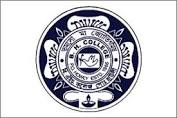 HOWLY:: BARPETA::ASSAMDEPARTMENT: EducationDATE: 20-04-2023No. of  Students/Participants             105    Title of the ProgrammeStudents volunteeringName of the Teachers presentDr. Nirmali Malakar, HoD, Department of Education Dr. Dipali Kherketary, HoD, Department of BodoDr. Arun Boro, Department of BodoBhargab Pratim Bora, Department of Education Mrs. Mouchumi Das, Department of Education Ms. Nabanita Talukdar, Department of Education Ms. Sristi Das, Department of Education Title of the ProgrammeStudents volunteeringName of the Teachers presentDr. Nirmali Malakar, HoD, Department of Education Dr. Dipali Kherketary, HoD, Department of BodoDr. Arun Boro, Department of BodoBhargab Pratim Bora, Department of Education Mrs. Mouchumi Das, Department of Education Ms. Nabanita Talukdar, Department of Education Ms. Sristi Das, Department of Education Description of the ProgrammeA student Volunteering Programme held on 20th April, 2023 at Hatapara Mathua Mohon Brahma LP School. In that programme a Drawing Competition and some Major sport competition like running race were organized by the Department of Education. All the students participated in the competition and Prizes to the position holders and participation gifts to all the students were distributed. The Department of education also donated some needful equipment to the School like Globe, fan, Books etc.   Description of the ProgrammeA student Volunteering Programme held on 20th April, 2023 at Hatapara Mathua Mohon Brahma LP School. In that programme a Drawing Competition and some Major sport competition like running race were organized by the Department of Education. All the students participated in the competition and Prizes to the position holders and participation gifts to all the students were distributed. The Department of education also donated some needful equipment to the School like Globe, fan, Books etc.   